Утверждено приказом директора                                                                                    ГБОУ РО «Орловский казачий                                                               кадетский корпус»                                                                       №  108 от  30.04.2020    г.                                                                                   _______________Волков И.В.Утверждено приказом директора                                                                                    ГБОУ РО «Орловский казачий                                                               кадетский корпус»                                                                       №  108 от  30.04.2020    г.                                                                                   _______________Волков И.В.Утверждено приказом директора                                                                                    ГБОУ РО «Орловский казачий                                                               кадетский корпус»                                                                       №  108 от  30.04.2020    г.                                                                                   _______________Волков И.В.Утверждено приказом директора                                                                                    ГБОУ РО «Орловский казачий                                                               кадетский корпус»                                                                       №  108 от  30.04.2020    г.                                                                                   _______________Волков И.В.Утверждено приказом директора                                                                                    ГБОУ РО «Орловский казачий                                                               кадетский корпус»                                                                       №  108 от  30.04.2020    г.                                                                                   _______________Волков И.В.Утверждено приказом директора                                                                                    ГБОУ РО «Орловский казачий                                                               кадетский корпус»                                                                       №  108 от  30.04.2020    г.                                                                                   _______________Волков И.В.Расписание занятий для 10 класса в период дистанционного обучения с 11 по 16 мая 2020 года  (время проведения онлайн-консультаций и онлайн-уроков -30 минут).Расписание занятий для 10 класса в период дистанционного обучения с 11 по 16 мая 2020 года  (время проведения онлайн-консультаций и онлайн-уроков -30 минут).Расписание занятий для 10 класса в период дистанционного обучения с 11 по 16 мая 2020 года  (время проведения онлайн-консультаций и онлайн-уроков -30 минут).Расписание занятий для 10 класса в период дистанционного обучения с 11 по 16 мая 2020 года  (время проведения онлайн-консультаций и онлайн-уроков -30 минут).Расписание занятий для 10 класса в период дистанционного обучения с 11 по 16 мая 2020 года  (время проведения онлайн-консультаций и онлайн-уроков -30 минут).Расписание занятий для 10 класса в период дистанционного обучения с 11 по 16 мая 2020 года  (время проведения онлайн-консультаций и онлайн-уроков -30 минут).Тема урокаИнтернет-ресурс (ссылка) Текущий контроль, дата выполнения  задания Электронный адрес учителя Понедельникрусский язПравописание частицы НЕ с разными частями речи.https://interneturok.ru/lesson/russian/7-klass/bpovtorenie-izuchennogo-v-56-klassahb/razlichenie-ne-i-ni-2Теория. Стр.297, упр.321(11.05)Kasperova2012@yandex.ruПонедельникгеометрия11.05.  Повторение.  МногогранникиСайт Решу ЕГЭ математика задание №8 раздел «Площадь поверхности составного многогранника»Первые 7 задач)до15.05ira.serdyuk.2016@mail.ruПонедельниклитератураДушевная деградация человека в рассказе «Ионыч».https://interneturok.ru/lesson/literatura/10-klass/a-p-chehov/a-p-chehov-ionychУчебник стр.332, чтение и анализ материала.(12.05)Kasperova2012@yandex.ruПонедельникобщество11.05Конституционное производствоhttps://www.youtube.com/watch?v=opfwjqCFVpkhttps://www.youtube.com/watch?v=4VopIqK4iCI§ 30,.  Вопросы для самопроверки (письменно в тетради. Фото на электронную почту.)slava201022011@yandex.ruПонедельникин-яз11.05Страноведение: из истории музыкиhttps://resh.edu.ru/subject/lesson/877/Упр 7 стр 155 выписать главную мысльelenaizucheeva@yandex.ru11.05Слова с предлогами. Косвенная речьhttps://resh.edu.ru/subject/lesson/5433/ https://resh.edu.ru/subject/lesson/4607/стр 5 в конце учебника текст «Дипломаты сегодня»burykina.zhanna-burykina@yandex.ruалгебра11.05. Иррациональные уравненияСайт «Решу ЕГЭ математика профиль»задание №5раздел «Иррациональные уравнения»10 примеровДо 12.05ira.serdyuk.2016@mail.ruВторник физика12.05.20Электрический ток в полупроводниках.Пройти тест на повторение: https://testedu.ru/test/fizika/8-klass/elektricheskaya-czep-elektricheskij-tok-v-metallax.htmlИзучить новый материал:https://resh.edu.ru/subject/lesson/6294/main/49449/По новому учебнику §116, по старому учебнику §110. В тетрадь: конспект по параграфу.Пройти тренировочное тестирование, мне прислать последний слайд с результатами теста.olga-nicolavna@yandex.ruхимия12.05Обобщение по теме «Органическая химия».http://900igr.net/prezentacija/khimija/obobschenie-znanij-po-kursu-organicheskoj-khimii-173779.htmlУпр.4 стр 55. Упр 6 стр 84До 13.05kharenko.rimma@yandex.ruалгебра Повторение. Показательные уравнения.Сайт «Решу ЕГЭ математика профиль»задание №5раздел « Показательные уравнения»До 14.05ira.serdyuk.2016@mail.ruлитератураДушевная деградация человека в рассказе «Ионыч».https://interneturok.ru/lesson/literatura/10-klass/a-p-chehov/a-p-chehov-ionychПо материалам видеоурока и учебника напишите сообщение на тему: «Почему доктор Старцев стал "Ионычем".(13.05).Kasperova2012@yandex.ruинформатика Практическая работа № 17. Программирование обработки  строк символов§27,28.Работа 3.8Уровень 1, задания №1, 3, 5.konovalenkoav@inbox.ruинформатика Практическая работа № 17. Программирование обработки  строк символов§27,28.Работа 3.8Уровень 2, задания № 13, 15.konovalenkoav@inbox.ruСреда физика13.05.20Примесная проводимость полупроводников https://www.youtube.com/watch?v=Y6TYjudlVIAПо новому учебнику §116, по старому учебнику §110. В тетрадь: конспект по параграфу.olga-nicolavna@yandex.ruлитератураПовесть А.П. Чехова «Дама с собачкой».https://interneturok.ru/lesson/literatura/10-klass/a-p-chehov/a-p-chehov-dama-s-sobachkoyСтр.334, чтение и анализ материалов учебника.(13.05).Kasperova2012@yandex.ruрусский язПравописание частицы НЕ с разными частями речи.https://interneturok.ru/lesson/russian/7-klass/bpovtorenie-izuchennogo-v-56-klassahb/razlichenie-ne-i-ni-2Теория. Стр.299, упр.323(13.05)Kasperova2012@yandex.ruин-яз13.05Из немецкой классикиhttps://resh.edu.ru/subject/lesson/3998/Упр 1,2 стр 156 - письменно elenaizucheeva@yandex.ru13.05Мобильные телефоны в школах.https://resh.edu.ru/subject/lesson/4605/Стр 6 в конце учебника – ответить на вопросы после текстаburykina.zhanna-burykina@yandex.ruхимия13.05Обобщение по теме «Органическая химия».http://900igr.net/prezentacija/khimija/obobschenie-znanij-po-kursu-organicheskoj-khimii-173779.htmlУпр. 5 стр.121 Упр.6 стр. 91До14.05kharenko.rimma@yandex.ruистория13.05.20Кризис и крушение коммунистических режимов в Восточной Европе. Становление демократических общественно-политических систем в регионеПАМЯТКАпо составлению плана к параграфу по историиРабота над планом всегда начинается с записи в тетради названия   параграфа (при этом тема выделяется или подчеркивается).Как составлять сложный (развернутый) план.Внимательно прочитайте изучаемый материал.2. Разделите его на основные смысловые части и озаглавьте их (пункты плана). В заголовках нужно передать главную мысль каждого фрагмента.  Подбирая заголовки, замените глаголы именами существительными.  Обозначьте пункты римскими цифрами.3. Разделите на смысловые части содержание каждого пункта и озаглавьте (подпункты плана), обозначьте  эти положения арабскими цифрами.4. В подпункте можно выделить положения, уточняющие главное (обозначьте буквами)5. Проверьте, не совмещаются ли пункты и подпункты плана, полностью ли отражено в них основное содержание изучаемого материала, связан ли последующий пункт плана с предыдущим, помогает ли план усвоить материал, представить картину исторического события, понять и осмыслить причины исторических событий и явлений, сделать выводы.§ 22, план по памятке  до 14.05.2020ya.irina-alekseenko@yandex.ruфиз-раorlovsk.kkk@yandex.ruЧетверг география14.05.20Понятие о глобальных проблемах человечества.	Интернетурокhttps://interneturok.ru/lesson/geografy/10-klass/globalnye-problemy-chelovechestva/suschnost-globalnyh-problem-vzaimosvyaz-i-vzaimozavisimoshttps://interneturok.ru/lesson/geografy/10-klass/globalnye-problemy-chelovechestva/geograficheskie-aspekty-demograficheskoy-i-prodovolstvennoy-problem-miraТ.12, п.1 до стр. 349электронная тетрадьУрок № 32 до 21.05.20 semendyaewa.natalja@yandex.ruбиологияЛ./р. №7 «Анализ и оценка этических аспектов развития некоторых исследований в биотехнологии».https://school6.org.ua/learning/biology/236-prakticheskaya-rabota-7-dlya-11-go-klassa?showall=1- практическая работа №7Лабораторная работаДо 15.05.20yrshenkoirina@mail.ruистория14.05.2020Национально-освободительные движения и деколонизация. Эволюция общественно-политических систем и экономических моделей отдельных государств и регионов Азии, Африки и Латинской Америки в 1950—1990-е ггПАМЯТКАКак составить конспект 1.Определите цель составления конспекта.2. Читая изучаемый материал в первый раз, подразделяйте его на основные смысловые части, выделяйте главные мысли, выводы.3. Наиболее существенные положения изучаемого материала (тезисы) последовательно и кратко излагайте  СВОИМИ СЛОВАМИ или приводите в виде цитат.4. В конспект включаются не только основные положения, но и обосновывающие их выводы, конкретные факты и примеры (без подробного описания).5. Составляя конспект, можно отдельные     слова и предложения писать сокращенно, выписывать только ключевые слова, вместо цитирования делать лишь ссылки на страницы конспектируемой работы, применять условные обозначения.6. Чтобы форма конспекта как можно нагляднее отражала его содержание, располагайте абзацы «ступеньками», применяйте различные способы подчеркивании, используйте ручки разного цвета.§ 23—24, прочитать и изучить памятку  ya.irina-alekseenko@yandex.ruлитератураПовесть А.П. Чехова «Дама с собачкой».https://interneturok.ru/lesson/literatura/10-klass/a-p-chehov/a-p-chehov-dama-s-sobachkoyПо материалам видеоурока и учебника напишите рассуждение на тему: «Нравственный итог повести «Дама с собачкой»».(18.05)Kasperova2012@yandex.ruалгебра14.05 Повторение. Логарифмиче-ские  уравнения.; Сайт «Решу ЕГЭ математика профиль»задание №5раздел « Логарифмиче-ские  уравнения»до15.05ira.serdyuk.2016@mail.ruфизика14.05.20Электрический ток через контакт полупроводников с разным типом проводимости.Изучить новый материал:https://www.youtube.com/watch?v=7iVozldpPNYhttps://www.youtube.com/watch?v=X3rDIP7vAMkПройти тест на повторение:   https://multiurok.ru/files/elektricheskii-tok-v-poluprovodnikakh.htmlПо новому учебнику §117, по старому учебнику §111. В тетрадь: конспект по параграфуolga-nicolavna@yandex.ruфиз-раorlovsk.kkk@yandex.ruПятница алгебра15.05 Повторение.  Тригонометриче-ские уравненияСайт «Решу ЕГЭ математика профиль»задание №5раздел « Тригоно-метрические  уравнения»до18.05ira.serdyuk.2016@mail.ruистория15.05.20Национально-освободительные движения и деколонизация. Эволюция общественно-политических систем и экономических моделей отдельных государств и регионов Азии, Африки и Латинской Америки в 1950—1990-е ггПАМЯТКАКак составить конспект 1.Определите цель составления конспекта.2. Читая изучаемый материал в первый раз, подразделяйте его на основные смысловые части, выделяйте главные мысли, выводы.3. Наиболее существенные положения изучаемого материала (тезисы) последовательно и кратко излагайте  СВОИМИ СЛОВАМИ или приводите в виде цитат.4. В конспект включаются не только основные положения, но и обосновывающие их выводы, конкретные факты и примеры (без подробного описания).5. Составляя конспект, можно отдельные     слова и предложения писать сокращенно, выписывать только ключевые слова, вместо цитирования делать лишь ссылки на страницы конспектируемой работы, применять условные обозначения.6. Чтобы форма конспекта как можно нагляднее отражала его содержание, располагайте абзацы «ступеньками», применяйте различные способы подчеркивании, используйте ручки разного цвета.§ 23—24, конспект   до 19.05.2020 ya.irina-alekseenko@yandex.ruин-яз15.05Из немецкой классикиhttps://resh.edu.ru/subject/lesson/6284/Упр 3 стр 157 вставить в пропуски слова по заданию.elenaizucheeva@yandex.ru15.05Мобильные телефоны в школах.https://resh.edu.ru/subject/lesson/5456/https://resh.edu.ru/subject/lesson/5622/Стр 7 в конце учебника - ответить на вопросы к текстуburykina.zhanna-burykina@yandex.ruгеометрия15.05.  Повторение.  МногогранникиСайт «Решу ЕГЭ математика  профиль»задание №8раздел «Площадь поверхности составного многогранника»следующие 10 задач до 18.05ira.serdyuk.2016@mail.ruгеография15.05 .20Глобальные прогнозы, гипотезы, проекты, аспекты.Т.12, п.2 вопросы на стр. 396 -397 УСТНО электронная тетрадьУрок  33, до 21.05.20 Подготовка к годовой  контрольной работе по темам 6-12semendyaewa.natalja@yandex.ruБиология Составление родословной.https://yandex.ru/video/preview/?filmId=11283071185277629574&texthttps://4ege.ru/biologi/53750-reshenie-geneticheskih-zadach-po-shemam-rodoslovnyh.html-решение генетических задач по схемам родословныхЗАДАНИЕ: Изучите графическое изображений родословной семьи по одному изучаемому признаку. Член этой семьи, обратившийся в медико-генетическую консультацию и называемый пробандом, обозначен на схеме стрелкой.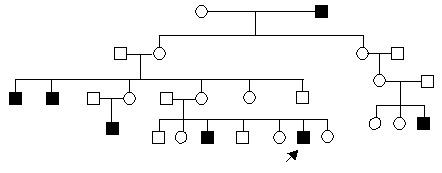 Родословная 1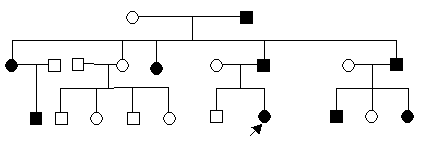 Родословная №23. Ответьте на следующие вопросы1. Сколько поколений людей представлено в графическом изображении родословной пробанда?2. Сколько детей было у бабушки и дедушки пробанда со стороны отца?3. Какой пол пробанда? 1-мужской      2-женский4. Имеется ли изучаемый признак у пробанда? 1 - да       2 - нет5. Сколько ещё членов родословной имеют такой же признак, который есть у пробанда?6. Рецессивным или доминантным является изучаемый признак? 1 -рецессивный      2 -доминантный7. Назовите хромосому, в которой находится аллель, отвечающий за формирование изучаемого признака 1- аутосома      2 -X-хромосома       3 -Y-хромосома8. Каков генотип а) пробанда, б) брата пробанда, в) матери пробанда, г) отца пробанда? 1 – AA;   2 – Aa;   3 — aaЗадача №6. Составьте родословную своей семьи (например, наследование цвета глаз) в трёх поколениях.повторить § 49-51выполнить задание.До  21.05yrshenkoirina@mail.ruСуббота ОБЖПатриотизм и верность воинскому долгу – казачества защитника Отечества.https://www.youtube.com/watch?v=ejfdo4mmqCU§47 вопросы и задания.До 23.055123991@mail.ruНВПОбязанности солдата в бою. Действие солдата в бою.Глава IV. Уставы Вооруженных Сил§ 2. Обязанности солдатаhttps://sheba.spb.ru/shkola/nvp-1985.htm§2 вопросыДо 23.05.205123991@mail.ruфиз-раorlovsk.kkk@yandex.ruобществоКонтрольная работа по теме: «Правовое регулирование общественных отношений»https://www.youtube.com/watch?v=cPKa2mXEeXo&t=1shttps://www.youtube.com/watch?v=gspw91nY8bYКонспект по видео уроку (письменно в тетради. Фото на электронную почту.)slava201022011@yandex.ruискусство 16.05Музыка и театр эпохи Возрожденияhttps://infourok.ru/prezentaciya-po-mhk-na-temu-muzika-i-teatr-epohi-vozrozhdeniya-1842982.htmlГлава 29С. 346-361Сообщение до 17.05kharenko.rimma@yandex.ru